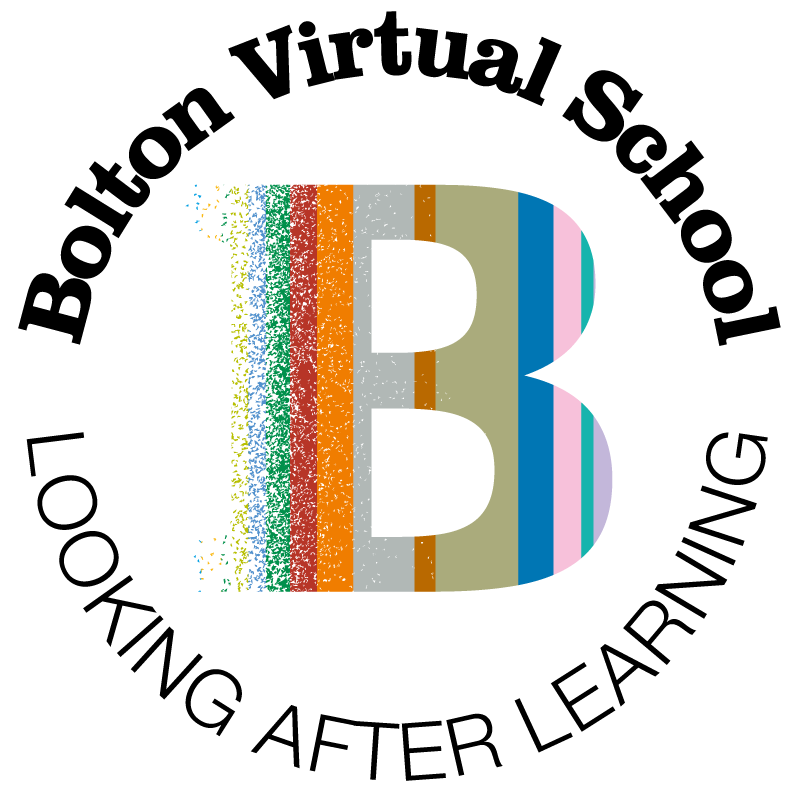 Bolton’s Virtual SchoolPersonal Education Plan (PEP)Year 1-Year 112021/2022 - ConfidentialIf you have any concerns about the education of a looked after child, please contact Lindsay Nelson, Virtual School Head. (Lindsay.nelson2@bolton.gov.uk) Information and GuidanceThe PEP is a statutory document and is the joint responsibility of the Social Worker and Designated Teacher. The Designated Teacher should take a lead with chairing the PEP meeting and completing the termly PEP document. The Virtual School may chair the PEP meeting if agreed in advance. The PEP should be completed within 10 working days of a child being taken into care and should be reviewed on a termly basis.  A review should also be initiated when a school or care placement changes.Statutory guidance describes the PEP as a ‘living document’ and the key part of the document is the targets section which should be reviewed by everyone including the child or young person on a regular basis to ensure they are on track.  Apart from where a child/young person is new into care the previous PEP should be a starting point for each meeting with any updates made to Part 1 in advance.  The meeting itself should focus on Part 2 – reviewing targets set, recording progress made towards identified outcomes and setting new targets if appropriate.  It should feel like a worthwhile and focussed discussion of what needs to happen to support the child’s educational progress, not a form filling exercise!PART 1These sections should be completed in advance of a meetingPersonal Information This section should be completed by the Social Worker in advance of the meetingPermission for school activities can only be authorised by a person with parental responsibility – please include details below but consider issues of confidentiality before completing Educational InformationThe following sections should be completed by the Designated Teacher in advance of the meetingAttendance and PunctualityAttendance below 90% is considered to be persistent absence and strategies should be in place to address this, however, expectations of attendance should be much higher than this.  Any barriers to achieving excellent attendance and punctuality and strategies to improve attendance should be addressed in the Target Setting section.AttainmentIt is expected that as much of the following information is completed as possible in order to track progress from Early Years to Post-16 provision. Current AttainmentEarly Years – Foundation Stage ProfilePhonics Test Key Stage 1Key Stage 2Key Stage 4Special Educational Needs and Disability (SEND)Communications Skills Speech and Language screening tools should be completed by School in advance of each PEP meeting.  If areas of need are identified these should be reflected in PEP targets with a consideration of referral to Speech and Language Therapy.   Mental HealthTeacher SDQ
The Strengths and Difficulties Questionnaire should be completed by School in advance of each PEP meeting.   A score of 17 or above suggests that the pupil may have emotional wellbeing needs which should be addressed within the Target Setting section.	Carer and young person SDQ
A Strengths and Difficulties Questionnaire is also completed each year by the Carer as part of the Annual Health Assessment and it may be useful to triangulate these scores with those completed by schoolRisk AssessmentPreparing for the future In January 2018 new Statutory Guidance was published outlining the duties of governing bodies, school leaders and schools staff to provide students with careers guidance and access for education and training providers. The school careers programme should raise the aspirations of all pupils but also be tailored to individual need. This section should be updated termly with all children and young people and Schools should consciously work to prevent all forms of stereotyping in the advice and guidance they provide, to ensure that young people from all backgrounds, gender and diversity groups, including those with special educational needs and disabilities, consider the widest possible range of careers. It is always useful to start thinking about future goals from an early age and to ensure varied opportunities are made available.Our Views PART 2These sections should be completed at the PEP meeting.PEP MeetingThere is an expectation that the following people will attend the PEP Meeting but feel free to add additional attendees. Consideration should be made as to whether the young person is happy to attend the meeting, or whether they prefer to give feedback before or afterwards.  Please consider issues of confidentiality before completing contact details below.Target Setting All targets should be driven by the outcome we want to achieve.  Targets should be SMART (Specific, measurable, achievable, relevant, and time-bound) and there should be a balance of academic and personal development targets for both inside and outside of school.  Targets should not just address areas of difficulty and should also aim to develop areas of strength.  A minimum of 3 outcome focussed targets should be set.The purpose of Pupil Premium is to offer ‘over and above’ what any other child would receive at home and school to narrow the attainment gap between looked after children and their peers. The impact of this resource should be discussed and clearly documented in the final column at the next PEP meeting.   Use of Pupil Premium should be a joint decision between School, Social Care, Carer and pupil.This sheet should be updated to show how outcomes have been achieved and new targets should be added as appropriate.  NameYear GroupSchoolDesignated Teacher for Children in CareSocial WorkerCarerDate of PEP MeetingDate of next LAC ReviewDate and time of next PEP meeting (to be agreed at current PEP Meeting)Date of Annual Review of EHCP if applicable (to be combined with a termly PEP)UPNDOBGenderEthnicityDoes the child/young person have another language within their family?ReligionDate of admission into CareLegal StatusSection 20 Accommodated (Voluntary Care)Section 23 Remanded to LASection 31 Full Care OrderSection 38 Interim Care OrderOther (please specify) _________________________Type of current placementFoster CareResidential HomeOther (please specify) _Date in current PlacementNumber of placements since admission into careNameTelephone numberDate of admissionLocal Authority of schoolHead TeacherType of provisionMainstreamSpecialPupil Referral UnitOther (Please specify) __________________________________How many previous schools has the child/young person attended? (Please give details below)Name of previous School Date attendedReason for leaving schoolType of provisionMainstreamSpecialPupil Referral UnitOther (Please specify) ______________________________________Date of Parents’ Evening/Information EveningWho will attend to support the child/young person?Attendance (% to date this academic year)Unauthorised absence(% to date this academic year)Number of occasions recorded late before register closed (Coded L)Number of occasions recorded late after register closed (Coded U)Number of days lost to Fixed Term Exclusion(To date this academic year)Details of any Permanent ExclusionHas the pupil accessed Alternative Provision this academic year? (Please give details)How is Alternative Provision monitored and Quality Assured by the school on roll at?Is the child/young person making expected levels of individual progress? Is the child/young person making expected levels of individual progress? Is the child/young person making expected levels of individual progress? Yes/No/somewhat Yes/No/somewhat Is the child/young person attaining in line with national expectations?Is the child/young person attaining in line with national expectations?Is the child/young person attaining in line with national expectations?Yes/No/somewhatYes/No/somewhatPlease explain your attainment tracking system in order for this to be clearly understood by Social Workers, Parents, Carers, etc.  This is to ensure progress can be tracked across schools.Please explain your attainment tracking system in order for this to be clearly understood by Social Workers, Parents, Carers, etc.  This is to ensure progress can be tracked across schools.Please explain your attainment tracking system in order for this to be clearly understood by Social Workers, Parents, Carers, etc.  This is to ensure progress can be tracked across schools.Please explain your attainment tracking system in order for this to be clearly understood by Social Workers, Parents, Carers, etc.  This is to ensure progress can be tracked across schools.Please explain your attainment tracking system in order for this to be clearly understood by Social Workers, Parents, Carers, etc.  This is to ensure progress can be tracked across schools.Please explain your attainment tracking system in order for this to be clearly understood by Social Workers, Parents, Carers, etc.  This is to ensure progress can be tracked across schools.English(This may include tracking SPaG in Primary School or English Language and Literature in Secondary School)MathsMathsSciencePrevious Academic Year – Term 1Previous Academic Year – Term 2Previous Academic Year – Term 3Current Academic Year – Term 1Current Academic Year – Term 2Current Academic Year – Term 3END OF YEAR TARGETDid the child attain a Good Level of Development (GLD)Yes/NoChild’s age in month at point of assessmentPSED:Making RelationshipsPSED:Self-confidence and Self-awareness:PSED:Managing feelings and behaviourPD: Moving & HandlingPD: Health & Self CareC&L: Listening and AttentionC&L:UnderstandingC&L: SpeakingEmergingWorking withinSecureLiteracy:ReadingLiteracy: WritingMathematic:NumbersMathematics:Space, shape and measureUW:People and CommunitiesUW:The WorldUW:TechnologyEA & D:Exploring and using media and materialsEA & D: Being imaginativeEmergingWorking withinSecureYear 1 Phonics test score Year 2 Phonics test score (if applicable)ReadingWritingSpeaking and ListeningMathsScienceNational ExpectationExpected/100Expected/100Expected/100Expected/100Expected/100Predicted attainmentActual AttainmentEnglish ReadingSpelling, Punctuation and Grammar (SPAG)Maths (including mental arithmetic)National ExpectationExpected/100Expected/100Expected/100Predicted AttainmentActual AttainmentSubject Current attainmentPredicted Qualification/GradeActual Qualification/GradeDoes the child/young person have additional SEND needs?If yes, please complete the information belowSummary of SEND identified/concernsCognition and learningCommunication and interactionSocial, Emotional and Mental HealthPhysical and/or sensoryImpact on education (e.g. progress, engagement)Does the child have a SEND Support plan or Individual Education Plan? Is top-up funding provided to support the child/young person’s needs? (Please describe)Is the child/young person undergoing assessment for/do they have an Education, Health and Care Plan?Date of most recent Annual Review Date of next Annual Review – to be combined with PEPOther agency involvement (e.g. SALT, TEDS, SENAS, CAMHS, EPS, OT)Has a communication screening tool been completed? E.g. Wellcomm                                                                     ☐Speech/Language Link                                                 ☐Universally Speaking Checklist Age 5-11                     ☐      https://www.thecommunicationtrust.org.uk/media/363853/us_checklist_new.pdfHackney Tool – School age. Available on VS website  ☐Other ☐Has a communication screening tool been completed? E.g. Wellcomm                                                                     ☐Speech/Language Link                                                 ☐Universally Speaking Checklist Age 5-11                     ☐      https://www.thecommunicationtrust.org.uk/media/363853/us_checklist_new.pdfHackney Tool – School age. Available on VS website  ☐Other ☐Has a communication screening tool been completed? E.g. Wellcomm                                                                     ☐Speech/Language Link                                                 ☐Universally Speaking Checklist Age 5-11                     ☐      https://www.thecommunicationtrust.org.uk/media/363853/us_checklist_new.pdfHackney Tool – School age. Available on VS website  ☐Other ☐Yes/NoDate:Date:Areas of strengthAreas where additional support may be required including understanding of language, use of language, social communication, speech sounds, (please include information about progress from previous term)Areas where additional support may be required including understanding of language, use of language, social communication, speech sounds, (please include information about progress from previous term)Areas where additional support may be required including understanding of language, use of language, social communication, speech sounds, (please include information about progress from previous term)Autumn TermSpring TermSummer TermOverall score (/40)(0-17 = ‘close to average’)Pro-social score (/10)(6-10 = ‘close to average’)Areas of strength / Areas where additional support may be required 
Emotional problems: 0-3 = ‘close to average’
Conduct problems: 0-2 = ‘close to average’
Hyperactivity score: 0-5 = ‘close to average’
Peer problems score: 0-2 = ‘close to average’Areas of strength / Areas where additional support may be required 
Emotional problems: 0-3 = ‘close to average’
Conduct problems: 0-2 = ‘close to average’
Hyperactivity score: 0-5 = ‘close to average’
Peer problems score: 0-2 = ‘close to average’Overall score (/40)(0-17 = ‘close to average’)Pro-social score (/10)(6-10 = ‘close to average’)Strength

(low risk score /10)Requires additional support 
(high risk score /10)Autumn TermSpring TermSummer TermOverall ScoreDate and CommentsChild/Young Person SDQFurther informationFurther informationDoes the child/young person have any difficulties in relation to self-care?Is there a current risk assessment in place at school?ReasonSkills and AspirationsWhat am I good at?
What do I want to get better at?  
What subjects do i like? 
What makes me proud? 
What makes me happy inside of school? 
What makes me happy outside of school? 
What do I want my future to look like?  The Work Place and the Wider WorldWhat places do I like to visit? 
What places would I like to visit?What work places have I visited? 
What jobs have I thought about doing in the future?
What has made me interested in this job? Have I done any work experience?Further and Higher EducationWhat do I know about college or university? 
Do I know anyone who has been to university? 
Have I visited any colleges or universities? 
Has anyone spoken to me about financial support in college and university?Guidance and SupportWho are the important people in my life? 
Who do I speak to about my future? 
What have I learned about careers in school? 
How would I find out more about careers? 
Who is my school careers advisor, and when will I meet them? TransitionsWhat preparation do I need for: 
-moving up a year
-moving up a key stage
-moving to secondary school
-picking my options
-moving to post-16
-moving school or college Do I need support with visits, open days, or meeting key people?My Views on SchoolUse the section below to tell us what you think about school.  There are some examples below of things you may want to talk about, but this is your chance to tell us what YOU want us to hear.Do you have a favourite subject?  What have been your favourite things you have done?  Is there anything you are really proud of or that you need extra support with?  Are there things you want to tell us that you do inside or outside school?  Have you picked optional subjects?My Family’s Views on School(As agreed with the allocated Social Worker, the Designated Teacher should support Parents and Carers to complete this section in advance of the PEP meeting.  Please tell us if you have any concerns about school or if there has been anything this term that has made you proud)Autumn Term Autumn Term Spring TermSpring Term Summer TermSummer Term RoleNameInvitedAttendedEmail addressChild/Young personParentCarerSocial WorkerDesignated TeacherSMART Outcome (Benefit or difference to an individual as a result of an intervention)What we will do (Actions/Strategies Required)Who will do it and whenSpecific cost implications of this resource Progress to date (Review) Has this outcome been achieved?What is the evidence for this? (Please provide quantifiable evidence where possible)What impact has this had on the pupil’s learning/progress?Has this outcome been met? If so please remove following reviewEvidence that outcome is metExample: Violet has continued to remain engaged and focused within Maths improving from a GCSE 4 to a GCSE 5 by the end of year 11 Maths tuition – 1 hour per week School tutor £35 per hour, 1 hour a week = 10 weeks £50 Violet achieved a GCSE 4 in her mock exams, however we believe she can achieve higher. Since January she has been having weekly tuition to work on the gaps in her learning and to help boost her confidence.Our tutor will continue to offer weekly tuition throughout the Summer Term using google handouts and video conferencing. 